Інформаціяпро педагога-наставника обдарованої дитини(для обласного банку)1.Прізвище, ім'я, по батькові педагога –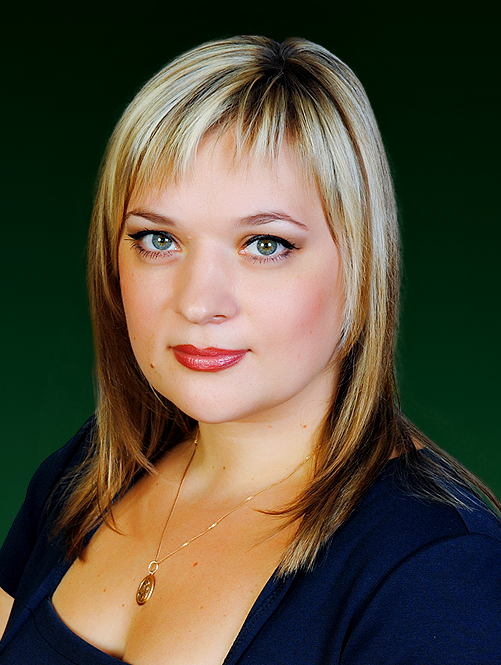    Проноза Катерина Олександрівна2. Повна дата народження – 10.04.1987 р.3. Повна назва навчального закладу, де працює –    Багатопрофільна гімназія Покровської міської ради4. Предмет, який викладає - англійська мова5. Загальний стаж – 9  років6. Педагогічний стаж – 9  років7. Категорія, звання, нагороди – спеціаліст ІІ категорії8. Вид обдарованості, яку розвиває (інтелектуальна, практично-перетворювальна, художньо-естетична, психомоторна) (підкреслити)9. Педагогічне кредо - "Від творчості вчителя до творчості учня".10. Особисті  досягнення   педагога: учасник  міжнародних  проектів  на  платформі e-Twinning, учасник міського етапу конкурсу "Класний керівник року"11. Досягнення за 2 навчальні роки (підготовка переможців та призерів олімпіад, конкурсів, змагань тощо)В. о. директора                Н. Б. Авер'яноваНавчаль -ний рікМіський  рівеньМіський  рівеньОбласний рівеньОбласний рівеньВсеукраїнський рівеньВсеукраїнський рівеньНазва заходуРезуль-   татНазва заходуРезуль-татНазва заходуРезультат2017 - 2018- ІІ етап Всеукраїнської олімпіади з англійської мови, Львова А., 9 клас;Інтелектуаль-ний конкурс "Застосування знань в нестандартних ситуаціях", Федоренко В., 7 класІІІ місцеІ місце2018 - 2019- ІІ етап Всеукраїнської олімпіади з англійської мови, Смальоха М., 10 клас;Федоренко В.,8 клас;Львова А., 9 класI місце  ІІ місцеІІ місце